              V případě usazení na typ budovy 16/H zkrátit středovou podpěru i středový sloupek zábradlí.                                            V případě usazení na typ budovy 16/H zkrátit středovou podpěru i středový sloupek zábradlí.                                                     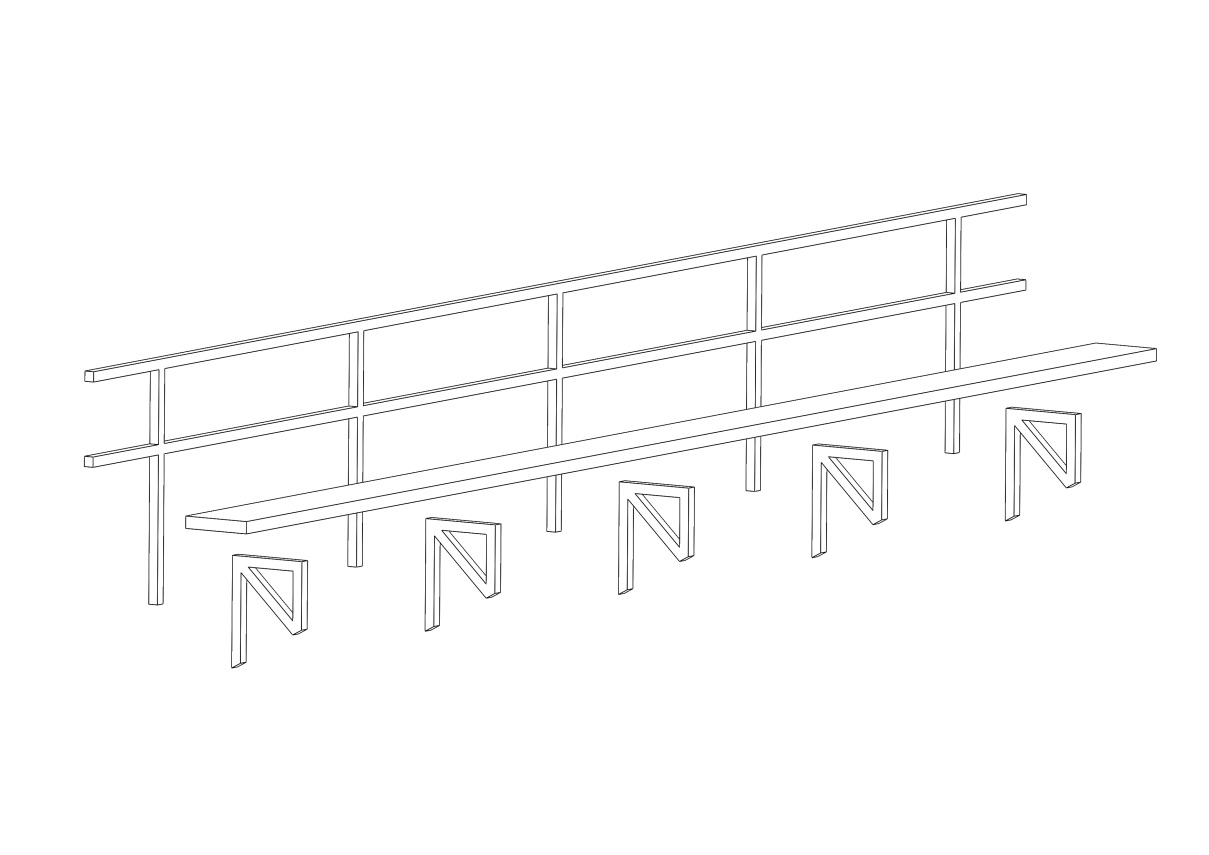               V případě usazení na typ budovy 16/H zkrátit středovou podpěru i středový sloupek zábradlí.                                            V případě usazení na typ budovy 16/H zkrátit středovou podpěru i středový sloupek zábradlí.                                                  